PLANTILLA DE PLAN DE ACCIÓN DE TRABAJO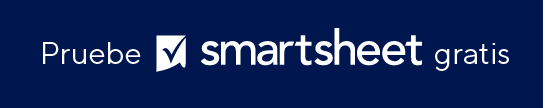 METAMETAMETAMETAMETAMETADescribir el objetivo del plan e identificar el sistema que se va a implementar.Describir el objetivo del plan e identificar el sistema que se va a implementar.Describir el objetivo del plan e identificar el sistema que se va a implementar.Describir el objetivo del plan e identificar el sistema que se va a implementar.Describir el objetivo del plan e identificar el sistema que se va a implementar.Describir el objetivo del plan e identificar el sistema que se va a implementar.Describir el objetivo del plan e identificar el sistema que se va a implementar.Describir el objetivo del plan e identificar el sistema que se va a implementar.Describir el objetivo del plan e identificar el sistema que se va a implementar.Describir el objetivo del plan e identificar el sistema que se va a implementar.REFERENCIAS PARA ALCANZAR EL ÉXITOREFERENCIAS PARA ALCANZAR EL ÉXITOREFERENCIAS PARA ALCANZAR EL ÉXITOREFERENCIAS PARA ALCANZAR EL ÉXITOREFERENCIAS PARA ALCANZAR EL ÉXITOREFERENCIAS PARA ALCANZAR EL ÉXITOOfrecer una descripción general de las principales referencias y de los componentes fundamentales para implementar esos hitos.Ofrecer una descripción general de las principales referencias y de los componentes fundamentales para implementar esos hitos.Ofrecer una descripción general de las principales referencias y de los componentes fundamentales para implementar esos hitos.Ofrecer una descripción general de las principales referencias y de los componentes fundamentales para implementar esos hitos.Ofrecer una descripción general de las principales referencias y de los componentes fundamentales para implementar esos hitos.Ofrecer una descripción general de las principales referencias y de los componentes fundamentales para implementar esos hitos.Ofrecer una descripción general de las principales referencias y de los componentes fundamentales para implementar esos hitos.Ofrecer una descripción general de las principales referencias y de los componentes fundamentales para implementar esos hitos.Ofrecer una descripción general de las principales referencias y de los componentes fundamentales para implementar esos hitos.Ofrecer una descripción general de las principales referencias y de los componentes fundamentales para implementar esos hitos.PLAN DE EVALUACIÓNPLAN DE EVALUACIÓNPLAN DE EVALUACIÓNPLAN DE EVALUACIÓNPLAN DE EVALUACIÓNPLAN DE EVALUACIÓNDescribir el plan para evaluar las metas.Describir el plan para evaluar las metas.Describir el plan para evaluar las metas.Describir el plan para evaluar las metas.Describir el plan para evaluar las metas.Describir el plan para evaluar las metas.Describir el plan para evaluar las metas.Describir el plan para evaluar las metas.Describir el plan para evaluar las metas.Describir el plan para evaluar las metas.PLAN DE ACCIÓN DE TRABAJOPLAN DE ACCIÓN DE TRABAJOPLAN DE ACCIÓN DE TRABAJOPLAN DE ACCIÓN DE TRABAJOPLAN DE ACCIÓN DE TRABAJOPLAN DE ACCIÓN DE TRABAJODESCRIPCIONES DE ACCIÓN ESTRATÉGICASRESPONSABLEPRIORIDADESTADOINICIOFINALIZACIÓNRECURSOS NECESARIOSRESULTADO DESEADORESULTADO DESEADORIESGOS POTENCIALESAcciónNombre/DepartamentoMediaCompletaDD/MMDD/MM DescripciónAltaCompletaMediaEn esperaBajaEn cursoBajaCompletaAltaEn cursoMediaEn cursoMediaEn cursoBajaCompletaNOTAS ADICIONALESComentariosComentariosComentariosComentariosDESCARGO DE RESPONSABILIDADTodos los artículos, las plantillas o la información que proporcione Smartsheet en el sitio web son solo de referencia. Mientras nos esforzamos por mantener la información actualizada y correcta, no hacemos declaraciones ni garantías de ningún tipo, explícitas o implícitas, sobre la integridad, precisión, confiabilidad, idoneidad o disponibilidad con respecto al sitio web o la información, los artículos, las plantillas o los gráficos relacionados que figuran en el sitio web. Por lo tanto, cualquier confianza que usted deposite en dicha información es estrictamente bajo su propio riesgo.